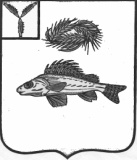   АДМИНИСТРАЦИЯЕРШОВСКОГО МУНИЦИПАЛЬНОГО РАЙОНА САРАТОВСКОЙ ОБЛАСТИПОСТАНОВЛЕНИЕот__16.05.2022______  № ___524_________________г. ЕршовОб установлении размера платы за присмотр и уход за детьми дошкольного возраста в образовательных организациях Ершовского муниципального района Саратовской области         В соответствии со ст. 65 Федерального закона «Об образовании в Российской Федерации» от 29 декабря 2012 года № 273-ФЗ, руководствуясь Федеральным законом № 131-ФЗ «Об общих принципах организации местного самоуправления в Российской Федерации», Уставом Ершовского муниципального района Саратовской области, администрация Ершовского муниципального района ПОСТАНОВЛЯЕТ:Установить размер платы, взимаемый с родителей (законных представителей) за присмотр и уход за ребенком, осваивающим образовательные программы дошкольного образования (родительская плата), в муниципальных образовательных организациях Ершовского муниципального района Саратовской области в сумме – 2 400 (две тысячи четыреста) рублей.Утвердить перечень отдельных категорий граждан и размеры предоставляемых льгот по плате за присмотр и уход за детьми в муниципальных дошкольных учреждениях Ершовского муниципального района Саратовской области согласно приложению.Признать утратившим силу постановление администрации Ершовского муниципального района от 30.12.2020 г. № 1126 «Об установлении размера платы за присмотр и уход за детьми дошкольного возраста в образовательных учреждениях Ершовского муниципального района Саратовской области» с 01.06.2022 года.Отделу по информатизации, организационной работе и общественным отношениям администрации Ершовского муниципального района разместить настоящее постановление на официальном сайте администрации Ершовского муниципального района в сети «Интернет».Настоящее постановление вступает в силу с 01.06.2022 года.  Глава Ершовского муниципального района                                С.А. ЗубрицкаяПриложение к постановлению администрации Ершовского муниципального района от _16.05.2022__№ _524___Переченьотдельных категорий граждан и размеры предоставляемых льгот по плате за присмотр и уход за детьми дошкольного возраста в муниципальных образовательных организациях Ершовского муниципального района№КатегорияРазмер предоставляемых льгот в процентахНаименование устанавливающего документа1Родители инвалиды I и II группы (один из родителей)50Свидетельство о рождении ребенка, справка МСЭ на родителя2Родители (законные представители), дети которых являются членами семьи, находящейся в социально опасном положении50Акт обследования семьи (по форме), справка о постановке на учет в комиссии по делам несовершеннолетних и защите их прав    3		Родители детей с ОВЗ50Заключение ПМПК обучающегося